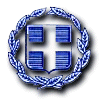        ΕΛΛΗΝΙΚΗ ΔΗΜΟΚΡΑΤΙΑ		         Παρανέστι   02-02-2023      ΝΟΜΟΣ ΔΡΑΜΑΣ                                      Αριθ. Πρωτ.  559ΔΗΜΟΣ  ΠΑΡΑΝΕΣΤΙΟΥ Αριθ. 3η  ΤΑΚΤΙΚΗ    ΣΥΝΕΔΡΙΑΣΗΠ ρ ο ς  Σας προσκαλούμε την 06η   του μηνός Φεβρουαρίου  2024, ημέρα  Τρίτη και ώρα 18:00 μ.μ. να προσέλθετε  σε  Τακτική   συνεδρίαση του Δημοτικού Συμβουλίου,  σύμφωνα με το άρθρο   67 του Ν. 3852/2010,  η οποία θα γίνει στο Δημοτικό Κατάστημα Παρανεστίου, για συζήτηση και λήψη απόφασης για τα παρακάτω θέματα: 	                                                                                             Ο Πρόεδρος του Δ.Σ.                                                                                           Στυλιανίδης Ο. Αναστάσιος ΚΟΙΝΟΠΟΙΗΣΗΔντρια Διοικητικών & Οικον. ΥπηρεσιώνΔντη Τεχνικών Υπηρεσιών Προϊσταμένη  Οικονομικής υπηρεσίας Προϊστάμενη  Διοικητικής υπηρεσίας Προϊστάμενο Τεχνικής  υπηρεσίας Γραφείο προγραμματισμού και ηλεκτρ. Διακυβέρνησης (Για ανάρτηση στην ιστοσελίδα του δήμου)		Έγκριση 1ης αναμόρφωσης προϋπολογισμού οικον. έτους 2024Έγκριση  έκθεσης εσόδων- εξόδων Δ΄ τριμήνου (01/10/2023-31/12/2023) προϋπολογισμού οικον. έτους  2023Ορισμός Δημοτικών Συμβούλων για την σύσταση νέας  διαχειριστικής επιτροπής του ΚΕΠΕΑ Παρανεστίου Κατανομή ποσού στις σχολικές Επιτροπές Πρωτοβάθμιας και Δευτεροβάθμιας Εκπαίδευσης του Δήμου μας.  Εξουσιοδότηση της Ειδικής Ταμίας του Δήμου να κινεί το Λογαριασμό Ταμειακής Διαχείρισης 1125/26153757 που τηρείται στην Τράπεζα της ΕλλάδοςΈγκριση τροποποίησης της αριθμ.32/2023 Απόφασης Δημοτικού Συμβουλίου περί Έγκριση ένταξης -σύνδεσης του Δήμου  στην διατραπεζική υποδομή του «ΔΙΑΣ Portal» για την Ταμειακή διαχείριση του λογαριασμού μας/ στην Τράπεζα της Ελλάδος..», ως προς τα στοιχεία του εκπροσώπου – υπαλλήλου του Δήμου ,Ορισμός υπολόγου για έργα του Προγράμματος Δημοσίων ΕπενδύσεωνΛήψη απόφασης για το όργανο διανομής και φύλαξης των υδάτων άδρευσης, το χρόνο έναρξης και λήξης της αρδευτικής περιόδου, τον αριθμό των θέσεων υδρονομέων ή εποπτών υδρονομέων, τον τομέα για τον οποίο προορίζεται κάθε θέση σύμφωνα με το άρθρο 4 παρ.1&2 του Β.Δ 28.3/15.4.1957  Συγκρότηση Επιτροπών Παραλαβής για έργο του Δήμου Παρανεστίου με τίτλο: «Ενεργειακή αναβάθμιση δημοτικών κτιρίων Δήμου Παρανεστίου»Συγκρότηση Επιτροπής Αγροτικής ΑνάπτυξηςΈγκριση φιλοξενίας της Ελληνικής Ομάδας Διάσωσης Ν. Ροδόπης στον οικισμό του Μεσοχωρίου Παραχώρηση χρήσης  των αθλητικών εγκαταστάσεων του ποδοσφαιρικού γηπέδου Αδριανής, στην ομάδα γυναικών Κ-15 της ΕΠΣ Δράμας για  προπονήσεις και τέλεση επισήμων αγώνων.  